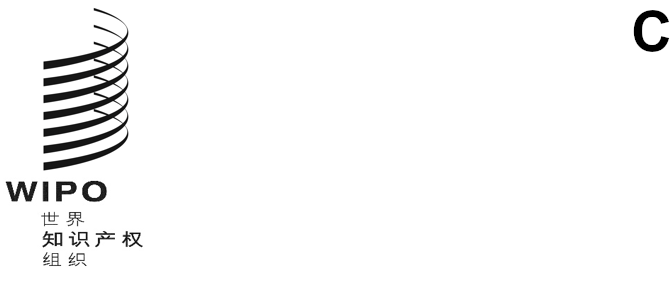 cWS/8/6 rev.原文：英文日期：2020年10月21日产权组织标准委员会（CWS）第八届会议
2020年11月30日至12月4日，日内瓦关于修订产权组织标准ST.26的提案（第44号任务）序列表工作队牵头人编拟的文件背　景产权组织标准委员会（CWS）在2010年10月举行的第一届会议上创立了序列表工作队，负责执行第44号任务（见文件CWS/1/10第29段）：“制定一项关于基于可扩展标记语言（XML）的核苷酸和氨基酸序列表表示方法的建议，以作为产权组织标准通过。提交这项新产权组织标准的提案时，应一并提交报告，说明该标准对现有产权组织标准ST.25的影响，包括拟议对标准ST.25的必要修改。”还请工作队开展以下活动：“就此标准对《PCT行政规程》附件C可能产生的影响与PCT相关机构进行联络。”欧洲专利局（欧专局）被委以工作队牵头人职责，名为产权组织标准ST.26的新标准在2016年3月标准委员会第四届会议续会（CWS/4BIS）期间正式通过。根据工作队提出的从标准ST.25到ST.26的过渡条款的建议（见文件CWS/5/7 Rev.1），标准委员会在2017年5月/6月的第五届会议上商定（见文件CWS/5/22第44段）：以“大爆炸”式设想作为过渡选项（即所有知识产权局同时过渡）；以国际申请日作为参考日期；以及以2022年1月作为过渡日期。在标准委员会第五届会议上，国际局还介绍了产权组织标准ST.26的编著和验证软件工具的开发情况。国际局通知标准委员会，应各知识产权局的要求，它将开发一种新的通用软件工具。该软件工具应使申请人能够编制序列表，并验证此类序列表是否符合产权组织标准ST.26（在计算机可确定的范围内）。这一软件工具还应方便各知识产权局处理含有序列表的申请（见文件CWS/5/22第47段）。对产权组织标准ST.26的进一步修订，第1.1版和第1.2版，分别在标准委员会第五届和第六届会议上获得批准（见文件CWS/5/22第41段和文件CWS/6/34第112段）。标准委员会在2018年10月举行的第六届会议上批准了经修改的第44号任务说明（见文件CWS/6/34第110段）：“为国际局提供支持，提供用户对ST.26编著和验证软件工具的要求和反馈意见；在对《PCT行政规程》进行相应修订的工作上，为国际局提供支持；根据标准委员会的要求为产权组织标准ST.26编制必要的修订。”标准委员会在2019年7月举行的第七届会议上，批准了该标准的进一步修订版，即第1.3版（见文件CWS/7/29第133段）。标准委员会在第七届会议上还讨论了第44号任务的报告（文件CWS/7/13）。关于自由文本限定符的翻译，标准委员会注意到：“……自由文本限定符的翻译是标准ST.26序列表的一部分，仍然是标准ST.26的未决问题之一，并将影响PCT法律框架的必要修正。”（见文件CWS/7/29第127段）。标准委员会注意到工作队将标准ST.26附件一中的51个自由文本限定符分为“非语种相关”或“语种相关”的提案。标准委员会还注意到新的附件一初稿将由工作队在2019年第三季度提交，经修订附件一终稿将提交标准委员会第八届会议审议（见文件CWS/7/29第130段）。标准委员会在第七届会议上进一步讨论了提供WIPO Sequence工具开发进展报告的文件（见文件CWS/7/15）。标准委员会注意到该文件的内容，包括标准ST.26工具的正式名称“WIPO Sequence”。标准委员会鼓励各知识产权局和用户在该工具的正式发布版本于2019年下半年提供时对其进行试用，并向国际局提供反馈（见文件CWS/7/29第135段）。标准委员会还要求秘书处发布通函，请各知识产权局在2019年向国际局提供过渡至产权组织标准ST.26的实施计划（见文件CWS/7/29第138段）。进展报告在标准委员会第七届会议上，工作队当面讨论了未决问题，包括各知识产权局的实施计划、产权组织标准ST.26自由文本限定符的翻译，以及关于WIPO Sequence工具的待定问题。标准委员会在第七届会议上接受了对产权组织标准ST.26的修订（见上文第7段），该修订版本于2019年9月被公布为第1.3版。标准委员会第七届会议之后，工作队在wiki上展开讨论，并举行了五次在线会议，讨论进一步修订产权组织标准ST.26，以提出提案供标准委员会第八届会议批准通过。特别是讨论了两个重要领域，即用英文之外的另一种语言提供自由文本限定符，以及考虑到UniProt等数据库提供商要求的可允许特征定位格式。2019年10月，国际局发出通函C.CWS 128，请各局提供其过渡至产权组织标准ST.26的实施计划。22家主管局对通函作出了答复，四家主管局此前已提供了该信息。以下知识产权局响应通知，公布了其路线图：加拿大知识产权局、联邦知识产权局（Rospatent）、芬兰专利和注册局、匈牙利知识产权局、捷克共和国工业产权局、斯洛伐克共和国工业产权局、新西兰知识产权局、塞尔维亚共和国知识产权局、乌克兰经济发展和贸易部知识产权司、国家知识产权中心（白俄罗斯）、国家工业产权局（巴西）、西班牙专利商标局、立陶宛共和国国家局、工商业监管局（哥伦比亚）及瑞典专利和注册局。在2020年2月举行的PCT国际单位会议第二十七届会议上，国际局编拟了关于产权组织标准ST.26实施情况的文件（见文件PCT/MIA/27/8）。该文件提供了关于WIPO Sequence如何处理序列表中语种相关自由文本的最新情况。考虑到将在PCT工作组下届会议上提交提案，会议建议国际局应与工作队就语种相关自由文本的技术选项进行磋商（见转录于文件SCP/13/2 Rev.附件中的文件PCT/MIA/27/16第92段）。工作队于2020年7月在线举行会议，讨论《PCT实施细则》和《行政规程》的修订草案。有必要修正《PCT实施细则》并修改《行政规程》主体部分和附件C，以允许提交和处理含有符合产权组织标准ST.26的序列表的国际申请。产权组织标准ST.25建议适用附件C中关于提交序列表的规定，这些规定应受支持至2021年12月31日。PCT工作组在2020年10月5日至8日举行的第十三届会议上，讨论了文件PCT/WG/13/8附件中所载的修正《PCT实施细则》的提案。工作组批准了《PCT实施细则》修正案，以期将其提交至PCT大会，供其在2021年上半年的下届会议上审议（见文件PCT/WG/13/14第5段）。国际局将继续修改《行政规程》，并通过PCT通函征询各知识产权局的意见，以使这些法律条款于2022年1月1日生效。产权组织标准ST.26的拟议修订在第44号任务的框架下，序列表工作队编拟了修订产权组织标准ST.26的提案。经修订的产权组织标准ST.26（第1.4版）作为本文件的附件提供。标准委员会应注意以下主要改动：（a）	在DTD中纳入关于使用自由文本限定符的新数据元素，以促进产权组织标准ST.26在PCT程序和国家程序中的实施；（b）	确定了语种相关的强制性自由文本限定符；（c）	更新了附件一，以与INSDC功能表定义新的第10.9版保持一致；（d）	纳入附件六的单独目录，以便于导航；（e）	在序列表中将“最早优先权要求的申请识别”替换为“最早优先权申请的识别”；以及（f）	更新了位置描述符，以符合UniProt的位置格式。请标准委员会审议转录于本文件附件的关于修订标准ST.26的提案。应指出的是，拟在标准中增加的内容以黄色高亮表示，拟删除的内容则以紫色高亮表示。WIPO Sequence的开发关于WIPO Sequence工具的开发，工作队通过提供新要求和/或调整现有要求以及对所部署的中间软件版本进行功能测试，参与了该工具敏捷开发过程中所有迭代冲刺的测试。2019年11月，国际局在产权组织网站上发布了WIPO Sequence 1.0.0-beta。该软件工具的最新版本，包括其首个稳定版本，均可在产权组织网站获取：https://www.wipo.int/standards/en/sequence/。鼓励各局参与试用WIPO Sequence桌面和WIPO Sequence Validator软件工具。国际局将进行另一轮工具开发，以实现工作队成员在上一个开发项目“WIPO Sequence改进项目”期间所提议的改进。具体而言，所实施的改进将提供以英文之外的另一种语言支持自由文本限定符的功能，以及支持产权组织标准ST.26最新更新的功能。产权组织标准ST.26和WIPO Sequence培训为支持知识产权局和申请人使用产权组织标准ST.26和WIPO Sequence工具，国际局计划与序列表工作队密切合作，提供一系列在线培训。为了提供量身定制的内容，请各局在2020年年底前告知国际局其工作人员和申请人的培训需求。考虑到各知识产权局的培训请求，国际局将在2021年1月提供培训时间表。工作计划工作队列出了以下任务作为其工作计划的一部分：未来对产权组织标准ST.26进行任何必要修订，以进一步为主管局和申请人实施该标准提供便利；通过继续参与WIPO Sequence工具的开发和测试和促进关于产权组织标准ST.26和WIPO Sequence的培训，为国际局提供支持；以及鼓励尚未向国际局提供从产权组织标准ST.25过渡至标准ST.26的路线图的知识产权局概述其将如何在2022年1月1日之前进行这项任务。请标准委员会：注意本文件的内容和序列表工作队的工作计划；审议并批准列于上文第18段至第19段并转录于本文件附件的关于修订产权组织标准ST.26的提案；注意国际局有意提供涉及产权组织标准ST.26和WIPO Sequence的在线培训，并鼓励各知识产权局告知国际局其培训要求，如上文第22段所述；并鼓励各知识产权局分享其从产权组织标准ST.25过渡到标准ST.26的实施计划，如上文第23段所述。[后接附件]